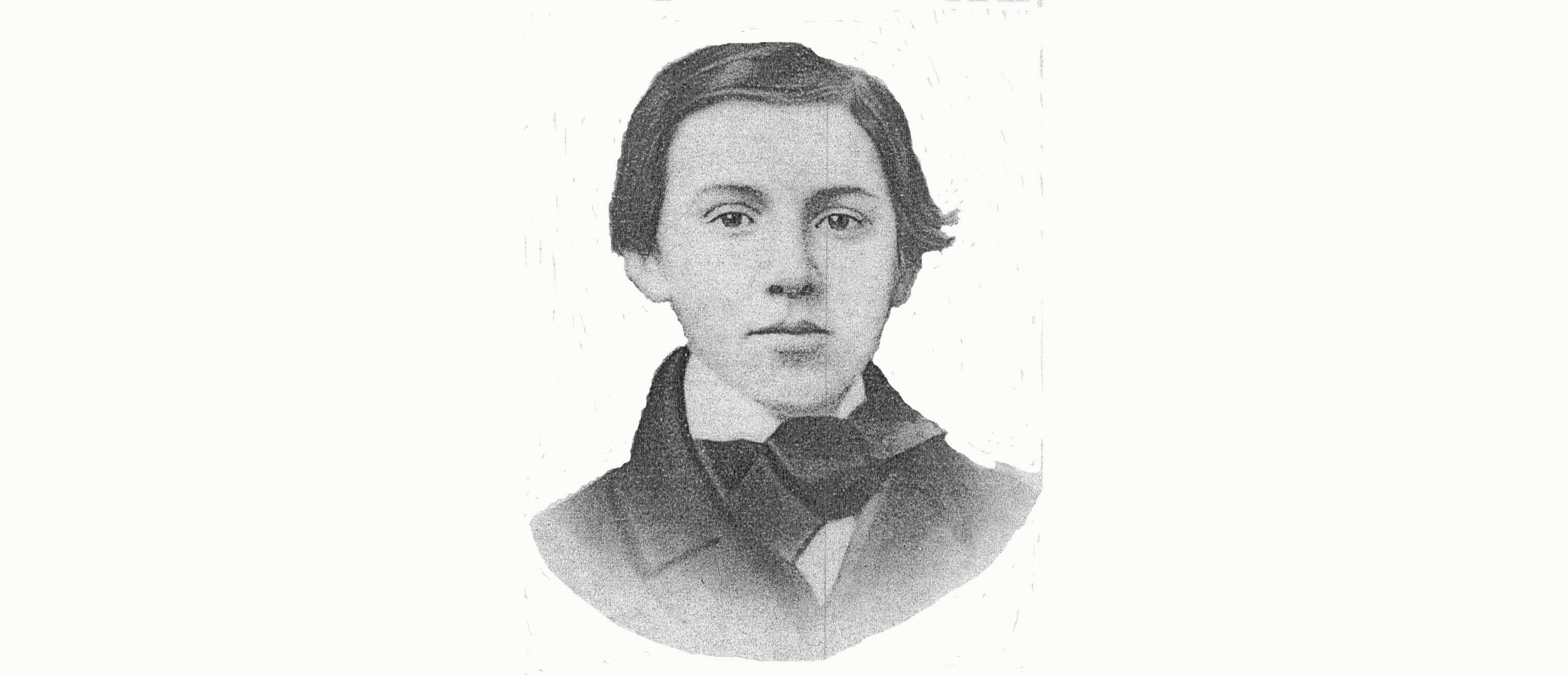 Myron Winslow SmithBorn: September 24, 1838Served: 1st Lieutenant and Adjutant, 1st USCT Infantry RegimentFought:  Wilson’s Wharf; “The Mine”; New Market HeightsDied:  October 5, 1864